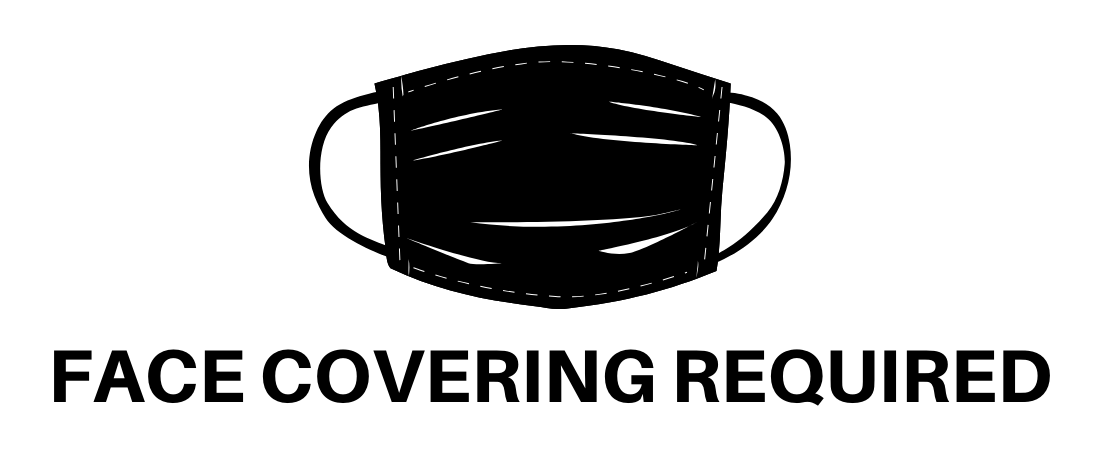 ATTENTION:All visitors 10 years or older must wear face coverings at all times.All employees must wear face coverings at all times when interacting with visitors.When not interacting with visitors, all employees must wear face coverings when in an area that will involve close contact or proximity to co-workers if 6 feet of separation is not feasible.